La présentation orale 
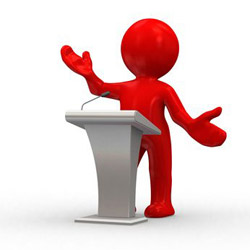 Prénom : 	5 conseils pour faire une bonne présentation oraleMaîtriser le sujetMaîtriser le sujet, c’est la base, non seulement pour que ton auditoire soit captivé, mais aussi pour que tu sois à l’aise. Plus tu maîtrise ton sujet, plus c’est facile, parce que tu seras sûr de toi.
De plus, si tu ne maîtrises pas le sujet, tu ne pourras pas répondre aux questions et tu seras trop fixé sur tes notes. Il faut que tu sois spontané et que tu aies de la répartie (capacité de rebondir sur les questions, imprévus, oublis, problèmes, etc).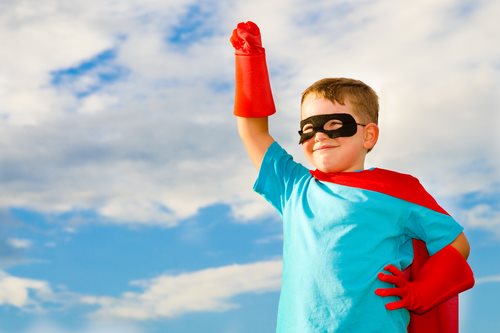 Expliquer et pas lireEn général, c’est une bonne chose d’avoir des notes avec toi. Cela peut être sous forme de petite carte avec des mots-clés, des phrases ou des schémas, peu importe. Quand tu prépares ces notes, cela te permet de réviser ton sujet et structurer ta présentation. Sur le moment, cela te permet de suivre le déroulement tel que tu l’as prévu, de ne rien oublier et de te rassurer en cas de stress.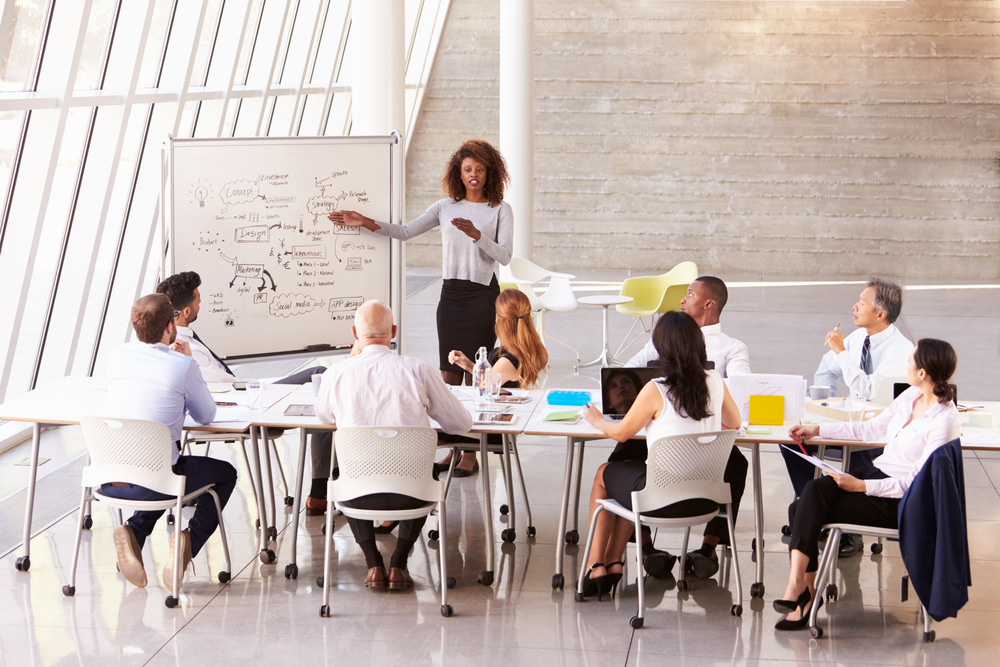 Mais le piège, c’est de lire ses notes. Il n’y a rien de pire ! Déjà parce que c’est difficile à suivre et comprendre pour ceux qui écoutent et en plus, ce n’est pas naturel, ça donne un effet « robot ».De plus, si tu lis, tu ne regardes pas tes auditeurs, or, c’est important de les regarder pour les captiver, voir leurs réactions, leurs questions. En observant tout ça, tu peux aussi préciser, répéter ou ré-expliquer quelque chose différemment.Captiver les auditeursAvant tout, il faut intéresser les autres, leur donner envie de t’écouter et ne pas être ennuyant. Pour cela, il faut les regarder (tous), c‘est important pour qu’ils se sentent concernés. Il faut aussi avoir un ton enjoué, vivant, motivé, varié selon les moments. Les gestes que tu peux faire sont aussi importants ; ils ponctuent et affirment ton propos
C’est aussi plus facile à comprendre et intéressant à écouter pour tes camarades si tu apportes des images, des objets, montres des exemples, fais des comparaisons, etcIl faut aussi apporter une dimension personnelle à ta présentation. Il ne suffit pas de dire ce que tout le monde aurait pu trouver sur Internet. En guise d’introduction, explique pourquoi tu as choisi ce sujet, ce qui t’a intéressé, accroché, quand tu as lu le livre, vu le film, expérimenté le sport, etc. N’hésite pas, dans la partie explicative à dire ce que tu en penses, ce que tu as vécu, à donner ton avis et à l’expliquer. Puis, dans la conclusion, donne ton avis sur le sujet et argumente-le, mais explique aussi ce que la préparation de cette présentation t’a apporté, comment tu l’as vécue, ce que changerais ou garderais, etc.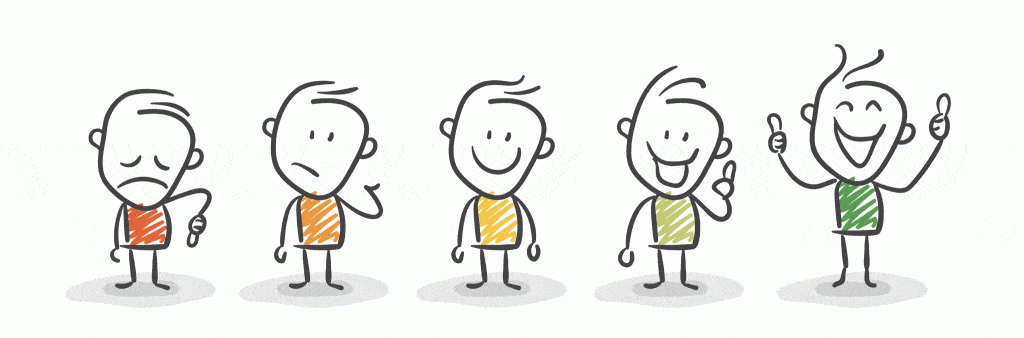 S’exprimer et se tenir correctementPour que ta présentation soit réussie, il faut que tu t’exprimes correctement pour que ton public te comprenne. Il faut déjà parler assez fort et en articulant bien, et jusqu’à la fin des phrases ! Il faut aussi avoir un langage adapté à une présentation ; ce n’est pas le même langage que lorsque tu parles avec tes copains à la récré. Le vocabulaire ne doit pas être familier, tu dois aussi utiliser des mots précis, en lien avec le sujet. Il faut aussi éviter les tics de langage (euh, genre, ben, du coup, etc). Et le meilleur moyen de ne pas bafouiller, c’est d’être sûr de soi et d’avoir bien préparé sa présentation.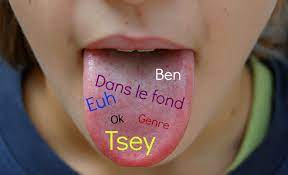 De même, le langage corporel est important. Il faut être détendu, mais se tenir droit et pas avachi ou appuyé contre le tableau. Il faut aller au-devant des copains et ne pas se comporter comme si tu en avais peur, regarder tes pieds et jouer avec tes mains, ton pull, etc.Gérer les stressC’est tout à fait normal d’être stressé, c’est le cas de tout le monde. Et c’est même bien, parce que ça prouve que tu as à cœur de faire les choses bien. Mais il faut faire attention à ce que ça ne te « bloque » pas. Là aussi, plus tu auras préparé ta présentation, plus tu seras sûr de toi, moins tu seras stressé.Si tu sens que tu as tendance à trop stresser, tu peux faire quelques exercices de brain gym ou de respiration, de mise en situation avant de commencer.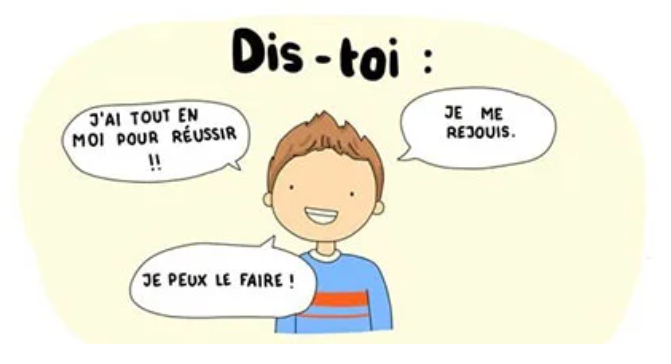 Mes notes, trucs & astuces